CURRICULUM VITAESKILLS AND SPECIFICATION Ability to manage complex work environment.Create maximum impact through “Word of Mouth”Excellent skill in customer servicesAdaptability, Easy to train and fast learnerEMPLOYMENT DETAILSMedical Sale Executive                                                                     Feb. 18, 2016 up to presentGlobal Medical Surgical Equipment And PharmaAjman , UAEarranging appointments with doctors, pharmacists and hospital medical teams, which may include pre-arranged appointments or regular 'cold' calling;making presentations to doctors, practice staff and nurses in GP surgeries, hospital doctors and pharmacists in the retail sector. Presentations may take place in medical settings during the day, or may be conducted in the evenings at a local hotel or conference venue;building and maintaining positive working relationships with medical staff and supporting administrative staff;keeping detailed records of all contacts;reaching (and if possible exceeding) annual sales targets;planning work schedules and weekly and monthly timetables. This may involve working with the area sales team or discussing future targets with the area sales manager. Generally, medical sales executives have their own regional area of responsibility and plan how and when to target health professions;Inquire and purchase orders from various Suppliers.Prepares and controls checks/Invoices for signature and allocates them for payables and banking purposes.Issues and arranges invoices, makes purchases, vouchers and keeps track of overdue accounts.In charged of computing and processing weekly and monthly payroll.Responsible for preparing and issuing memos, warning letter, HR related correspondence etc.Communicate customer complaints to respective departments.Organize Management Review meetings.Followed up on customers to get a decision or explain the product further.Resolved issues or made the decision to forward to specific departments.Responsible in processing and recording all daily office transactions and making sure all are accurate so that no problem will arise when it comes to reporting.Part time Research Professor                                                                              June 16, 2007– April 30,2013College of Radiologic TechnologyIloilo Doctors’ CollegeWest Ave., Molo Iloilo City, PhilippinesDuty and ResponsibilityThe principal duty of a research faculty member is to conduct research related to the academic program of the department, center, institute, or laboratory in which the appointment is made.Supervision of Student Research. Research faculty may direct theses and/or chair committees, as appropriate, for undergraduate and graduate research projects subject to the usual department approval.Teaching. Although classroom teaching is not required of research faculty, from time to time a research faculty member may teach a course at the graduate or  Undergraduate level learning.ACADEMIC BACKGROUNDSEMINAR AND TRANING ATTENDED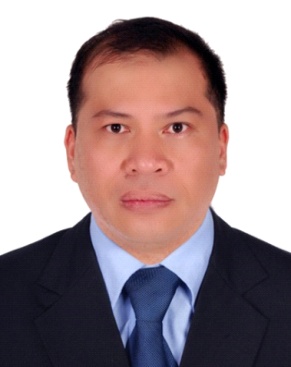 Emmanuel Address		:    Ajman, UAE     C/o-Mobile No.  	:     +971501685421 Email            : Emmanuel.340275@2freemail.com Medical sale executive with over 8 years of experience, both technically focused and customer orientated, I am looking for career that is both challenging and reward.Purchasing and Admin. Affairs Assistant ManagerArtel Equipment TradingBaniyas Deira Dubai                            June 29,2013 up to  June 30,2015Administration  StaffIloilo Doctors HospitalWest Ave., Molo Iloilo City Philippines                             June 6, 2008 to April 30, 2013Accounting  and Personal BudgetingFilipino association for ComputerExcellenceDubai, UAE           Year Completed: 2015ECG and PharmacologyInternational Healthcare and Safety Training CenterDubai, UAE            Year Completed: 2014 Master In ManagementPhilippine Christian UniversityTaft Avenue, Manila, Philippines             Year Completed: 2007Master of Educational Leadership in Education Major in BiologyPhilippine Central UniversityJaro, Iloilo                   (24Materal Units)                           2005Bachelor of Science in Radiologic TechnologistIloilo Doctors’ CollegeWest Ave., Molo, Iloilo City, Iloilo, Philippines              Year Completed: 1997philippine Heart AssociationIn Affilitaion with the International Liaison committee On Resuscitation (I.L.C.O.R)National Center for First AidCardiopulmonary ResuscitationIloilo doctors hospital23rd Aug. 2011 to 22nd Aug. 2013Basic Life Support-Provider (B.L.S)In Affiliation with the philippine Heart AssociationNational Center for First AidCardiopulmonary ResuscitationPhilippine Red Cross28th May 2009 to 27th  May,2011Lifeline International Caregivers Training CenterCaregiver NC II 860 HoursIloilo City, Philippines15th November 2010Philippines Association of Radiology Technologist Inc.33rd Annual National Convention & 48th Foundation AnniversaryTeachers Camp, Baguio City, Philippines4th to 7th November 2002